Barrial®Seitenschutz-SystemBarrial selbsttragend premiumSeitenschutz-System aus Aluminium für nicht-öffentliche Flachdach-Terrassen, geprüft gemäß DIN EN 13374: 2013 – Klasse A.
Positionierung:Das Seitenschutz-System wird auf Flachdächern als selbsttragendes System auf die oberste Abdichtungslage aufgestellt.Der Fuß umfasst folgende Komponenten:– Stützenhalter mit Möglichkeit zum Niveauausgleich von bis zu 300mm und Auslegerschiene aus Aluminium mit Endkappe zum Schutz der Abdichtung– Gegengewicht (25 kg) aus 100% Recycling-Kunststoff. Die Gegengewichte sind auf den Auslegerschienen mechanisch befestigt, um ein missbräuchliches Verschieben zu vermeiden.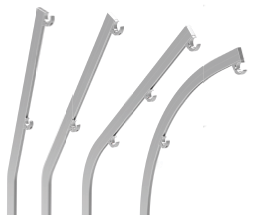 Stützen:Zur Ausführung kommen Stützen (h=1100mm über Belagebene) vom Typ (bitte auswählen).● gerade 
● gerundet (Radius 1000 mm) 
● geneigt 15° 
● geneigt 30°Geländerprofile:Alle Geländerprofile des Systems (Hand-/Knielauf) haben den gleichen Durchmesser und werden innenseitig an den Stützen mit höhenverstellbaren Hand- und Knielaufhaltern durch Klemm-Mechanismus befestigt. Ein Verkratzen der Geländerprofile durch durchgesteckte oder eingeschobene Verbindung zwischen Holm und Stütze ist auszuschließen.Die Höhe des Handlaufes und die Abstände zwischen den Geländerprofilen müssen gemäß den relevanten Normen ausgeführt sein.In den Ecken werden die Geländerprofile (Hand-/Knielauf) durch winkelvariable Eckformteile (45° bis 180°) miteinander verbunden.Die Enden der Geländerprofile werden mit PVC-Abschlusskappen verschlossen.Ausführung:Die Ausführung erfolgt in Aluminium (bitte auswählen).● natur 
● Aufpreis: natur eloxiert 
● Aufpreis: pulverbeschichtet (Danilac) nach RAL (bitte RAL Nr. angeben)Verlegeplan:Die Sicherheitsgeländer werden nach Maß mit einem Verlegeplan geliefert, der vom Hersteller entsprechend dem Baustellenaufmaß des Auftragnehmers erstellt wird.Diese Pläne werden vor Produktion des Geländersystems dem Bauherren zur Freigabe vorgelegt.Montage und Qualifikation:Die Montage ist durch ein qualifiziertes Unternehmen auszuführen.Die Montage erfolgt gemäß Herstelleranleitung.Mengen:Anzahl m (bitte Menge angeben).Anzahl der Ecken (bitte Menge angeben).Hersteller / Kontakt: dani alu GmbH, 63768 Hösbach; +49 (0) 6021 45302-0, www.danialu.de